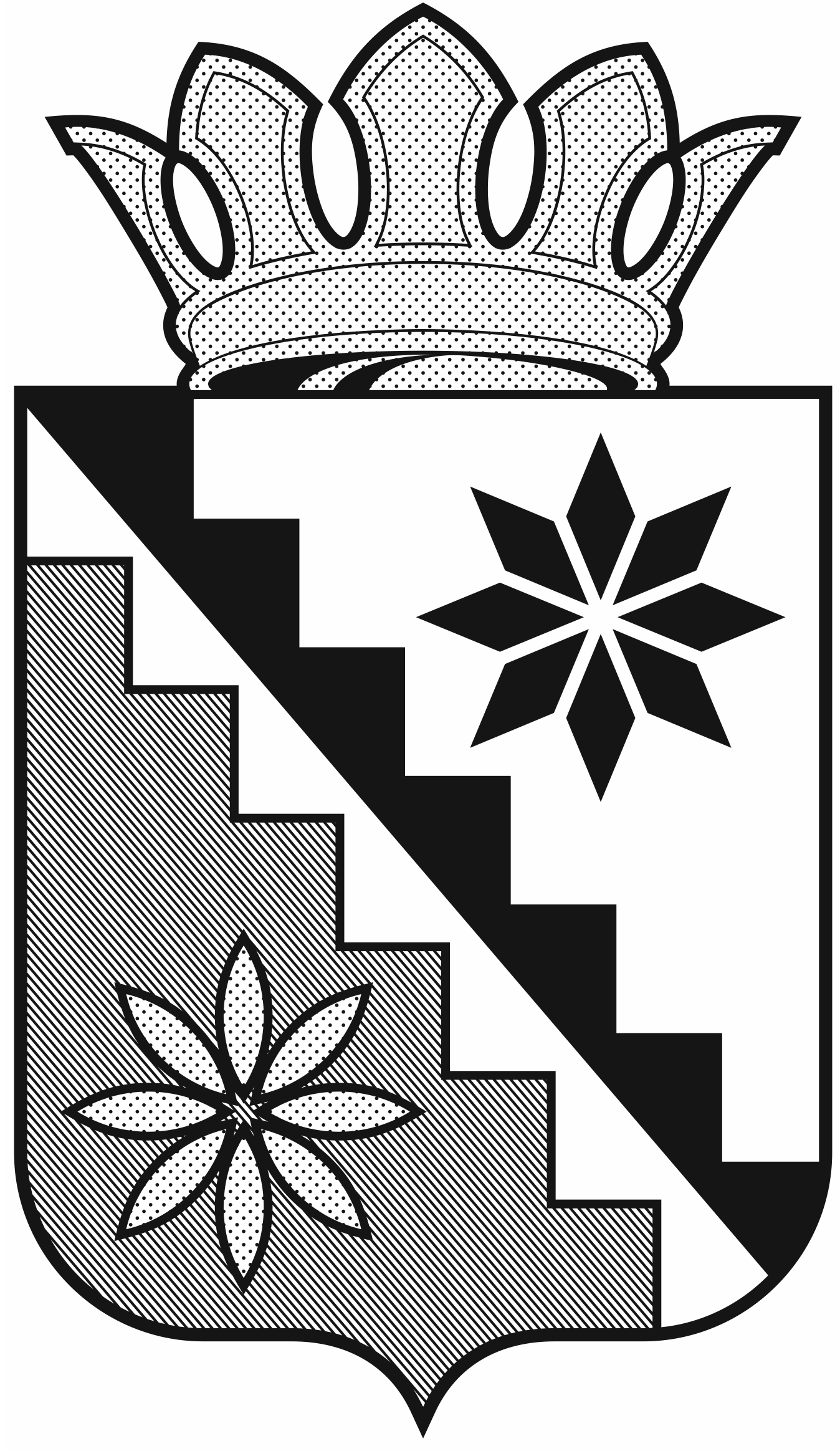 Российская ФедерацияКемеровская область – КузбассБеловский муниципальный районадминистрация Беловского муниципального районаПОСТАНОВЛЕНИЕот  16 ноября 2020 г.			                                                              № 474с. ВишневкаБеловский районОб утверждении Прогноза социально-экономического развития Беловского муниципального района на среднесрочный период 2021-2024 годы	В соответствии с Федеральным законом от 28.06.2014 № 172-ФЗ «О стратегическом планировании в Российской Федерации», постановлением администрации Беловского муниципального района от 07.11.2016 № 292 «Об утверждении Порядка разработки, утверждения (одобрения) и содержание прогноза социально-экономического развития Беловского муниципального района на среднесрочный период»:Утвердить Прогноз социально-экономического развития Беловского муниципального района на среднесрочный период 2021-2024 годы согласно приложению к настоящему постановлению. Признать утратившим силу постановление администрации  Беловского муниципального района от 29 ноября 2019 г. № 441 «Об утверждении Прогноза социально-экономического развития Беловского муниципального района на среднесрочный период 2020-2024 годы».Настоящее постановление опубликовать в газете «Сельские зори» и разместить на официальном сайте администрации Беловского муниципального района в информационно-телекоммуникационной сети «Интернет».Контроль  за исполнением настоящего постановления возложить на заместителя главы района по экономике А.С. Рубцову. Постановление вступает в силу после официального опубликования.Глава Беловскогомуниципального района				                          В.А.АстафьевПриложение к постановлению администрации Беловского муниципального районаот 16  ноября 2020 г. № 474 Прогноз социально-экономического развития Беловского муниципального района на среднесрочный период 2021-2024 годыБеловский район2020 годПояснительная записка к прогнозу социально-экономического развития  Беловского муниципального района на среднесрочный период 2021-2024 годы         Прогноз социально-экономического развития Беловского муниципального района Кемеровской области на среднесрочный период 2021-2024 годы разработан на основе анализа текущей ситуации в экономике и социальной сфере района и тенденций деятельности экономических субъектов, а также с учетом прогнозируемых Министерством экономического развития Российской Федерации направлений экономики страны в краткосрочной и среднесрочной перспективе, в соответствии с Указом Президента Российской Федерации от 07.05.2018 № 204 «О национальных целях и стратегических задачах развития Российской Федерации на период до 2024 года».Прогноз учитывает итоги социально-экономического развития Беловского муниципального района за 2018 и 2019 годы и январь-май 2020 года.Прогноз составлен в двух вариантах: вариант 1 (консервативный), вариант 2 (базовый), в зависимости от условий внешних и внутренних факторов, оказывающих влияние на развитие экономики.Общая оценка социально-экономической ситуации за 2019 год  За 2019 год сохранились положительные тенденции по ряду макроэкономических показателей:- объем работ, выполненных по виду деятельности «строительство» увеличился на 62,6 % по отношению к 2018 году, и составил 8 млрд. 19 млн. рублей;- оборот розничной торговли составил 990 млн. рублей, что в сопоставимых ценах выше на 11 % по отношению к 2018 году;- оборот общественного питания составил 52,7 млн. рублей, что в сопоставимых ценах выше на 1,7 %, по отношению к 2018 году;- объем платных услуг составил 239,3 млн. рублей, что в сопоставимых ценах больше на 1,1%, по отношению к 2018 году;- объем инвестиций в основной капитал в целом по району составил 14 млрд. 203 млн. руб. и увеличился в сопоставимых ценах на 9,5 % по отношению к 2018 году;- среднемесячная заработная плата (без субъектов малого предпринимательства) выросла на 6,8 % по отношению к 2018 году и составила 48 604 рубля.При этом отрицательная динамика отмечена по следующему показателю:- оборот организаций (без субъектов малого предпринимательства) снизился на 4,7 % по отношению к 2018 году, и составил 87 млрд. 579 млн. рублей;- объем добычи угля снизился на 26,5 % по сравнению с 2018 годом, и составил 22 млн. 912 тыс. тонн угля; - уровень безработицы составил 1,0 % к населению в трудоспособном возрасте и возрос на 11 % к уровню 2018 года (на 01.01.2019 г. – 0,9 %).НаселениеНа протяжении ряда лет в районе наблюдается сокращение численности населения. Численность населения (в среднегодовом исчислении) в 2020 году составит 25,844 тыс. человек и уменьшится по отношению к 2019 году на 428 человек.Численность умерших на протяжении последних лет превышает численность родившихся. В 2020 году коэффициент рождаемости на 1 тыс. чел. населения составит 9,9 и вырастет к 2024 году по консервативному варианту  до 10,7, по базовому – до 11,0.В 2020 году коэффициент смертности на 1 тыс. чел. населения составит 15,8 и возрастет к 2024 году по консервативному варианту до 17,0, по базовому – до 16,9.По предварительным расчетам среднегодовая численность населения с 2019 года по 2024 год снизится с 26,272 тыс. чел. по консервативному варианту до 23,748 тыс. чел., по базовому варианту – до 23,788 тыс. человек. Основной причиной снижения численности населения по-прежнему будет являться миграционный отток населения в трудоспособном возрасте.Промышленное производствоОсновой экономического потенциала района является производственная сфера.По ожидаемой оценке 2020 года объем отгруженных товаров собственного производства, выполненных работ и услуг собственными силами по промышленным видам экономической деятельности снизится на 10,4 % в сопоставимых ценах по отношению к 2019 году.В структуре отгруженных товаров промышленного производства 98,9 % - по виду деятельности «Добыча полезных ископаемых», 1,0 % - «Обрабатывающие производства», 0,08 % - «Обеспечение электрической энергией, газом и паром; кондиционирование воздуха», 0,02 % - «Водоснабжение; водоотведение, организация сбора и утилизации отходов, деятельность по ликвидации загрязнений».Объем отгруженных товаров собственного производства, выполненных работ и услуг собственными силами в целом по ожидаемой оценке 2020 года составит 50,5 млрд. руб., в том числе 49,8 млрд. руб. в области добычи полезных ископаемых. Основным направлением добывающей отрасли в Беловском муниципальном районе является добыча угля (99,8 %), где деятельность ведут 9 предприятий. Объем отгрузки в данной сфере снизится в 2020 году и составит 76,1 % по отношению к 2019 году (индекс производства 89,5 %) за счет сокращения объемов добычи угля. Динамика развития обрабатывающих производств Беловского муниципального района неоднозначна. Индекс производства по данной отрасли составит в 2020 году 97,0 %, однако в среднесрочной перспективе (2021-2024 гг.) развитие составит 100,2-101,6%. По ожидаемой оценке объем отгруженных товаров производства пищевых продуктов снизится на 1,3 % в сопоставимых ценах к уровню предыдущего года, в связи с сокращением производства хлеба и хлебобулочных изделий, мяса и пищевых субпродуктов домашней птицы, а также продукции из рыбы свежей, охлажденной или мороженной. Прогнозируется незначительный рост в период 2021-2024 гг. в диапазоне 100,2-102,8 % за счет увеличения поголовья кур-несушек и производства птицы на убой ООО «Птицефабрика Инская» и ООО ППФ «Снежинская», а также увеличения производства зерна и посевных площадей зерновых культур сельхозпроизводителями.Издательскую и полиграфическую деятельность ведет МБУ «Редакция газеты «Сельские зори», и в 2020 году наблюдается снижение объемов собственного производства на 3,2 % в сопоставимых ценах к уровню предыдущего года, в связи с сокращением количества рекламных объявлений и платных объявлений от физических лиц. В среднесрочной перспективе (2021-2024 гг.) развитие составит 100,1-101,0%.В 2020 году снизится объем выполненных работ и услуг по ремонту горно-шахтного оборудования на 3,9 % в сопоставимых ценах к уровню предыдущего года, в среднесрочной перспективе (2021-2024 гг.) развитие составит 100,3-101,0%. Ремонт горно-шахтного оборудования в Беловском муниципальном районе осуществляют филиал ОАО «Сумитек Интернейшнл» и ООО «Разрез Задубровский Новый».Объем выполненных работ и услуг по производству теплоэнергии в 2020 году планируется на уровне 53,94 млн. руб., что на 3,9 % ниже уровня предыдущего года в сопоставимых ценах. Объем выполненных работ и услуг по виду деятельности «водоснабжение; водоотведение, организация сбора и утилизации отходов, деятельность по ликвидации загрязнений» в 2020 году планируется на уровне 12,6 млн. руб., что на 3,7% ниже уровня предыдущего года в сопоставимых ценах. В целом сохранение и рост промышленного производства в 2021-2024 годах будет обеспечен как за счет увеличения объемов производства на действующих предприятиях и модернизации существующих производств. Сельское хозяйствоСельскохозяйственное производство района представляют 11 крупных и средних действующих предприятий (в том числе 10 обществ с ограниченной ответственностью, 1 СПК), 36 действующих крестьянских (фермерских) хозяйств, 3 индивидуальных предпринимателя,  а также 10164 личных подсобных хозяйств населения по состоянию на 01.06.2020 г.В рамках выполнения мероприятий по реализации государственной программы «Государственная программа развития сельского хозяйства и регулирования рынков сельскохозяйственной продукции, сырья и продовольствия на 2013-2025 годы» в хозяйствах всех категорий проводится работа по стабилизации и наращиванию производства сельскохозяйственной продукции.          По ожидаемой оценке 2020 года валовой объем сельскохозяйственной продукции во всех категориях хозяйств составит 3 млрд. 715 млн. рублей и увеличится в сопоставимых ценах на 0,6% по отношению к 2019 году.По консервативному варианту прогноза в плановом периоде 2021-2024 годов темпы роста объема продукции сельского хозяйства в сопоставимом выражении ожидаются в диапазоне от 101,6 % до 104,1 %, по базовому варианту – от 102,6 % до 104,7 %.Увеличение объема сельскохозяйственной продукции произойдет за счет роста производства  продукции растениеводства и животноводства.  Прогнозируется увеличение производства зерна и рапса в период с 2020 г. по 2024 г. за счет повышения урожайности зерновых культур (18-20 цн/га) и увеличения посевных площадей зерновых и зернобобовых культур на 800 га.          Увеличить производства картофеля и овощных культур в период с 2020 г. по 2024 г.  планируется за счет повышения в сельскохозяйственных предприятиях урожайности  картофеля  - 180-200 цн/га  и овощей открытого грунта – 340-370   цн/га.          Прогнозируется незначительное увеличение производства скота и птицы на убой (в живом весе) в период с 2020 г. по 2024 г. за счет увеличения продуктивности животных и  повышения поголовья крупного и мелкого рогатого скота в крестьянских (фермерских) хозяйствах.  В ООО ПТФ «Инская» увеличение производства мяса птицы  составит 60 тонн ежегодно.Увеличится производство яйца птицы с 2020 г. по 2024 г. на 55 млн. штук за счет повышения поголовья кур-несушек на птицефабриках до 1,65 млн. голов.Производство молока будет незначительно увеличиваться - на 100 тонн ежегодно за счет увеличения поголовья коров в крестьянских (фермерских)  хозяйствах.Строительство            В 2020 году по ожидаемой оценке объем работ, выполненных по виду экономической деятельности «Строительство» составит 9 млрд. 768 млн. рублей, что в сопоставимом выражении на 16,6 % превысит 2019 год. По прогнозу за 2021-2024 годы на строительные работы планируется затратить 43,9 млрд. рублей. По вводу в действие жилых домов за прогнозируемый период 2021-2024 гг. планируется 100% индивидуальное жилищное строительство, 45,8 тыс. кв. м.Торговля и услуги населениюОдним из основных показателей, отражающим степень эффективности розничной торговли, как отрасли экономики, является совокупный оборот. Оборот розничной торговли характеризует выручку от продажи товаров населению для конечного потребления.Оборот розничной торговли в Беловском муниципальном районе после снижения в реальном выражении в 2016-2018 годах возобновил рост в 2019 году в сопоставимых ценах на 11%.И это несмотря на падение доходов населения. Объемы продаж растут за счёт популяризации потребительского кредитования. Оборот розничной торговли Беловского муниципального района формируется торгующими организациями и индивидуальными предпринимателями, осуществляющими деятельность вне  рынков. В районе наблюдается негативная тенденция по сокращению количества субъектов малого торгового бизнеса. Число малых предприятий (в т.ч. микропредприятий) в розничной торговле Беловского муниципального района за период с 2015 по 2019 год сократилось на треть.По состоянию на 1 января 2020 года на территории Беловского муниципального района осуществляют торговую деятельность 82 хозяйствующих субъектах, что составляет 92,7% к аналогичному периоду прошлого года. На начало текущего года действует 152 торговых объекта.В текущем году  оборот розничной торговли составит (оценка) 1 028,7 млн. рублей, индекс физического объема составит 99,6 % к уровню 2019 года.Снижение розничного товарооборота в сопоставимых ценах вызвано введением на территории Кемеровской области с марта текущего года режима «Повышенная готовность» в связи с распространением новой коронавирусной инфекции (COVID-19)».На последующие годы ожидается восстановление экономики. Однако возможно процесс восстановление будет медленным. Поэтому темп роста товарооборота до 2024 года прогнозируется в диапозоне 101,2 – 101,5 %.Значительнее пострадали из-за введения режима «Повышенная готовность» и приостановления деятельности предприятия, оказывающие платные услуги населению. Прогнозируется снижение объема реализации населению платных услуг в 2020 году на 1,4%. Предприятия бытовых услуг были закрыты в течение трех месяцев (март – май).Восстановить объем продаж в 2020 году уже не удастся. Наращивание оборота будет идти более медленно, чем розничного товарооборота. Поэтому в период 2020-2024 годы прогнозируется темп роста оборота в сопоставимых ценах 100,3-101,3%.Малое и среднее предпринимательствоПо состоянию на 01.01.2020 года на территории Беловского муниципального района фактически осуществляют деятельность 81 (зарегистрировано 93) малых и средних предприятий и 350 индивидуальных предпринимателя. 	Среднесписочная численность работников, занятых на малых и средних предприятиях   составляет 1,12 тыс. чел.	 	В соответствии с Указом Президента Российской Федерации от 07.05.2018 № 204 «О национальных целях и стратегических задачах развития Российской Федерации на период до 2024 года» реализуется национальный проект «Малое и среднее предпринимательство и поддержка индивидуальной предпринимательской инициативы». 	Национальный проект «Малое и среднее предпринимательство и поддержка индивидуальной предпринимательской инициативы» включает в себя 4 национальных проекта, на основании которых разработаны, утверждены (11 декабря 2018 года) и приняты к исполнению 4 региональных  проекта: 1. «Акселерация субъектов малого и среднего предпринимательства»; 2. «Расширение доступа субъектов малого и среднего предпринимательства к финансовой поддержке, в том числе к льготному финансированию»; 3. «Популяризация предпринимательства»; 4. «Улучшение условий ведения предпринимательской деятельности».	В целях поддержки бизнеса в районе действует муниципальная программа «Развитие экономического потенциала в Беловском муниципальном районе». 	Реализация мероприятий муниципальной программы позволит обновить   производственные фонды действующих обрабатывающих и сельскохозяйственных  предприятий, частично решить проблему нехватки собственных финансовых ресурсов, снизить издержки субъектов малого и среднего предпринимательства, связанные с арендой помещений.	В течение четырех лет реализации нацпроектов средний темп роста числа малых предприятий составит порядка 103%. Численность занятых на средних, малых предприятиях возрастёт с 1,12 тыс. человек в 2019 году до 1,185 тыс. человек в 2024 году,  с учётом роста цен и реализуемых механизмов поддержки предпринимательства ожидается рост оборота малых предприятий с темпами 101-102% ежегодно.ИнвестицииОбъем инвестиций в основной капитал, направленный на развитие экономики и социальной сферы, по полному кругу организаций за 2020 год составит 14,835 млрд. рублей, что выше уровня 2019 года на 4,5 % (индекс физического объема – 100 %). По консервативному варианту прогноза в плановом периоде 2021-2024 годов объем инвестиций ожидается в диапазоне от 15,484 млрд. рублей до 18,525 млрд. рублей, по базовому варианту – от 15,534 млрд. рублей до 19,671 млрд. рублей.В отраслевой структуре инвестиций по-прежнему основная доля 68,9 % - 10,220 млрд. рублей будет приходиться на «добычу угля».Инвестиции будут направлены на строительство, техническое перевооружение и реконструкцию угольных предприятий: техническое перевооружение обогатительной фабрики «Каскад-2», строительство и отработка запасов участка «Полысаевский»; отработка запасов участка открытых горных работ «Караканский-Западный»; техническое перевооружение разреза «Виноградовский»; строительство 1 очереди освоения участка «Иганинский 2».Наибольший % вложений приходится в основном на первый квартал года, это покупка БелАЗов (разрез Виноградовский) и приобретение горношахтового оборудования для увеличения производственной мощности предприятий. В настоящее время в районе ведется реализация ряда  крупных инвестиционных проектов.Максимальный прирост планируется достигнуть за период с 2020 -2022 годы:                   - ЗАО «Шахта Беловская» - 4984,8 тыс. рублей (за счет нового инвестиционного проекта "Евтинский -Перспективный", и других инвестиционных проектов "Караканский -Западный", строительство путей не общего пользования );- "Разрез"Виноградовский"-филиал ПАО "КТК" - 2176,4 тыс.рублей (техническое перевооружение обогатительной фабрики и разреза);  - ООО "Разрез Пермяковский" - 1591,0 тыс. рублей  (приобретения земельных участков, новое здание АБК и перевооружение перспективных участков "Октябрьский" и   "Исаковский").Вложение инвестиций в основной капитал будут производиться в основном за счет собственных средств предприятий.За счет реализации государственной программы Кемеровской области «Жилищно-коммунальный и дорожный комплекс, энергосбережение и повышение энергоэффективности Кузбасса» планируется вложение бюджетных средств в период с 2020 - 2024 годы - 30,64 тыс.руб. А так же за счет реализации государственной программы Кемеровской области "Комплексное развитие сельских территорий Кузбасса" - это реконструкция водопроводных сетей, расположенных по адресу Кемеровская область - Кузбасс, Беловский муниципальный район, с.Старопестерево - 13,4 тыс.руб.Основные мероприятия программы – строительство мостового перехода через р.Талда на автомобильной дороге Белово- Коновалово- Прокопьевск и благоустройство территорий. Разработка проектной и рабочей документации на строительство путепровода через железную дорогу на автомобильной дороге Белово- Коновалово- Прокопьевск.Вложение инвестиций в основной капитал будет производиться в основном за счет собственных средств предприятий – 71,3 % от общего объема инвестиций по крупным и средним предприятиям. Вложение инвестиций за счет привлеченных средств составит 28,7 % от общего объема инвестиций по крупным и средним предприятиям, из них бюджетные средства составят 0,42 %, в том числе: расходы федерального бюджета – 0,03 %; областного бюджета – 0,25 %; местного бюджета – 0,14 %. Консолидированный бюджетБюджет на 2020 год и плановый период 2021-2022 гг. сформирован программным методом на основании 23 муниципальных программ.Ожидаемое поступление доходов в консолидированный бюджет Беловского муниципального района в 2020 году запланировано в сумме 1 млрд. 421 млн. рублей, из них налоговые и неналоговые доходы в сумме 724,3 млн. рублей. Доля налоговых доходов в консолидированном бюджете района занимает 27,6 %.Динамика роста доходной части бюджета обусловлена увеличением в 2020 году сборов налога на доходы физических лиц  на 6,8 %, налога, взимаемого в связи с применением упрощенной системы налогообложения – на 5,7 %, земельного налога – на 28,4 %, акцизы – на 7,9 %.Снизятся поступления в 2020 году в бюджет налога на имущество физических лиц – на 13,6%, транспортного налога – на 0,3 %.Неналоговые доходы бюджета снизятся по ожидаемой оценке 2020 года на 1,6 %. Доля неналоговых доходов в консолидированном бюджете района занимает 23,3 %.Значительной составляющей частью доходов бюджета района являются безвозмездные поступления. Их удельный вес в общем объеме доходов бюджета района составит в 2020 году 49,1%. Расходы консолидированного бюджета составят 1 млрд. 466 млн. рублей. Основная доля бюджетных средств направлена на развитие социального сектора. Доля социальных секторов экономики в расходной части бюджета составила: образование – 47,7 %, социальная политика – 15,4 %, культура – 10,6, %, ЖКХ – 11,1 %. В прогнозируемом периоде к концу 2024 года по сравнению с 2020 годом доходная часть бюджета по консервативному варианту возрастет на 9,9 %, по базовому варианту – на 13,0 %. Расходы бюджета по консервативному варианту увеличатся на 9,8 %, по базовому варианту – на 12,0 %. По ожидаемой оценке 2020 г. и за прогнозируемый период 2021-2024 гг. расходы будут превышать доходы муниципального бюджета.Труд и занятостьУровень зарегистрированной безработицы в Беловском муниципальном районе увеличится  в 2020 году до 1,1 % в сравнении с 0,9 % в 2018 г.  В прогнозном периоде уровень безработицы планируется сократить по консервативному варианту до 1,0 % к концу 2024 года, по базовому варианту – до 0,8 %. При этом численность безработных граждан снизится с 0,160 тыс. чел. в 2020 году до 0,15 тыс. чел. в 2024 году по консервативному варианту, до 0,14 тыс. человек по базовому варианту.В 2020 году по ожидаемой оценке фонд начисленной заработной платы составит 7 млрд. 338 млн. руб., и сохранится на уровне 2019 года. В прогнозируемом периоде фонд начисленной заработной платы повысится к концу 2024 года по консервативному варианту до 8,7 млрд. руб., по базовому варианту – до 8,8 млрд. рублей. Как следствие, ожидается небольшой прирост среднемесячной номинальной начисленной заработной платы в 2020 году на 0,7 % до уровня в размере 48961 руб. Актуальным остается вопрос легализации заработной платы. Продолжается работа выявлению фактов использования труда наемных работников без официального оформления трудовых отношений и осуществления предпринимательской деятельности без государственной регистрации в качестве индивидуального предпринимателя.Основные показатели Прогноза социально-экономического развития Беловского муниципального района на среднесрочный период 2021-2024 годыОсновные показатели Прогноза социально-экономического развития Беловского муниципального района на среднесрочный период 2021-2024 годыОсновные показатели Прогноза социально-экономического развития Беловского муниципального района на среднесрочный период 2021-2024 годыОсновные показатели Прогноза социально-экономического развития Беловского муниципального района на среднесрочный период 2021-2024 годыОсновные показатели Прогноза социально-экономического развития Беловского муниципального района на среднесрочный период 2021-2024 годыОсновные показатели Прогноза социально-экономического развития Беловского муниципального района на среднесрочный период 2021-2024 годыОсновные показатели Прогноза социально-экономического развития Беловского муниципального района на среднесрочный период 2021-2024 годыОсновные показатели Прогноза социально-экономического развития Беловского муниципального района на среднесрочный период 2021-2024 годыОсновные показатели Прогноза социально-экономического развития Беловского муниципального района на среднесрочный период 2021-2024 годыОсновные показатели Прогноза социально-экономического развития Беловского муниципального района на среднесрочный период 2021-2024 годыОсновные показатели Прогноза социально-экономического развития Беловского муниципального района на среднесрочный период 2021-2024 годыОсновные показатели Прогноза социально-экономического развития Беловского муниципального района на среднесрочный период 2021-2024 годыОсновные показатели Прогноза социально-экономического развития Беловского муниципального района на среднесрочный период 2021-2024 годыОсновные показатели Прогноза социально-экономического развития Беловского муниципального района на среднесрочный период 2021-2024 годыотчет *отчет *оценка показателяпрогнозпрогнозпрогнозпрогнозпрогнозпрогнозпрогнозпрогнозПоказателиЕдиница измерения20182019202020212021202220222023202320242024201820192020консервативныйбазовыйконсервативныйбазовыйконсервативныйбазовыйконсервативныйбазовый2018201920201 вариант2 вариант1 вариант2 вариант1 вариант2 вариант1 вариант2 вариантНаселение1.1Численность населения (в среднегодовом исчислении)тыс. чел.26,83626,27225,84425,31725,32224,7924,80824,26724,29723,74823,7881.2Численность населения (на 1 января года)тыс. чел.27,08326,58925,95525,5825,5825,05325,06424,52624,55124,00724,0421.3Численность населения трудоспособного возраста (на 1 января года)тыс. чел.14,16114,38113,63113,613,63113,613,63113,19113,13113,19113,1311.4Численность населения старше трудоспособного возраста (на 1 января года)тыс. чел.6,5045,6156,6786,66,6786,66,6786,7846,8486,7846,8481.5Общий коэффициент рождаемостичисло родившихся живыми
на 1000 человек населения12,29,79,910,110,210,310,510,510,710,7111.6Общий коэффициент смертностичисло умерших на 1000 человек населения16,615,515,816,11616,516,216,616,51716,91.7Коэффициент естественного прироста населенияна 1000 человек населения-4,43-5,8-5,88-6-5,77-6,13-5,76-6,1-5,8-6,23-5,931.8Миграционный прирост (убыль)тыс. чел.-0,375-0,482-0,375-0,375-0,37-0,375-0,37-0,371-0,368-0,371-0,368Промышленное производство2.1Объем отгруженных товаров собственного производства, выполненных работ и услуг собственными силамимлн. руб.76845,266115,00250491,253105,75333555559,256781,358581,861215,362256,666570,32.2Индекс промышленного производства% к предыдущему году
в сопоставимых ценах109,286,889,6100101100,3101,6101102,8101,9103,6Индексы производства по видам экономической деятельности2.3Добыча полезных ископаемых (раздел B)% к предыдущему году
в сопоставимых ценах109,286,789,5100101100,3101,6101102,8101,9103,62.4Добыча угля (05)% к предыдущему году
в сопоставимых ценах109,286,789,5100101100,3101,6101102,8101,9103,62.5Добыча прочих полезных ископаемых (08)% к предыдущему году
в сопоставимых ценах151,289,697,1100101100,3101,6100,7102,1101102,92.6Предоставление услуг в области добычи полезных ископаемых (09)% к предыдущему году
в сопоставимых ценах1009898,8101,6100102100,6102,4101103,32.7Обрабатывающие производства (раздел C)% к предыдущему году
в сопоставимых ценах107,387,39798,8100,3100,2100,9100,3101,2100,9101,62.8Производство пищевых продуктов (10)% к предыдущему году
в сопоставимых ценах130,964,398,7100101100,5102101102,6101,2102,82.9Производство текстильных изделий (13)% к предыдущему году
в сопоставимых ценах99,5103101,5100102,6100,4102,8100,6103103,1104,22.10Производство одежды (14)% к предыдущему году
в сопоставимых ценах69102,9101,3100104101105101,5105,2102,61062.11Обработка древесины и производство изделий из дерева и пробки, кроме мебели, производство изделий из соломки и материалов для плетения (16)% к предыдущему году
в сопоставимых ценах997596,498,8100,1100101100,3101,61011022.12Деятельность полиграфическая и копирование носителей информации (18)% к предыдущему году
в сопоставимых ценах118,175,496,894,8100,11001011001011001012.13Производство прочей неметаллической минеральной продукции (23)% к предыдущему году
в сопоставимых ценах122,3148,22.14Ремонт и монтаж машин и оборудования (33)% к предыдущему году
в сопоставимых ценах10170,196,198,2100100100,3100100,5100,81012.15Обеспечение электрической энергией, газом и паром; кондиционирование воздуха (раздел D)% к предыдущему году
в сопоставимых ценах115,798,296,198,3100100100,5100101100,51022.16Водоснабжение; водоотведение, организация сбора и утилизации отходов, деятельность по ликвидации загрязнений (раздел E)% к предыдущему году
в сопоставимых ценах116,285,496,3100101100101101,2101,7101,2102Сельское хозяйство3.1Продукция сельского хозяйствамлн руб.343735363715392939604195421545064527487749303.2Индекс производства продукции сельского хозяйства% к предыдущему году
в сопоставимых ценах96,596,3100,6101,6102,6102,6102,8103,2103,3104,1104,73.3Продукция растениеводствамлн руб.81786392699710031083107511891177131313113.4Индекс производства продукции растениеводства% к предыдущему году
в сопоставимых ценах96,796,2101,9103,2104,9104,3104,6105,3105,5106,3107,33.5Продукция животноводствамлн руб.262026732788293229563112314033183351356536193.6Индекс производства продукции животноводства% к предыдущему году
в сопоставимых ценах96,596,3100,1101,1101,8102102,2102,4102,5103,3103,7Строительство4.1Объем работ, выполненных по виду деятельности "Строительство"в ценах соответствующих лет; млн руб.41988019976810178101891071910741112131124711741117894.2Индекс физического объема работ, выполненных по виду деятельности "Строительство"% к предыдущему году
в сопоставимых ценах198,8162,6116,6100,1100,2100,2100,3100,3100,4100,3100,44.3Индекс-дефлятор по виду деятельности "Строительство"% г/г112116,9104,5104,1104,1105,1105,1104,3104,3104,4104,44.4Ввод в действие жилых домовтыс. кв. м общей площади3,5515,48611101011,06211,06211,91211,91212,76312,763Торговля и услуги населению5.1Оборот розничной торговлимлн рублей847,79901028,71081,61081,71138,41138,51200,51201,81264,81268,65.2Индекс физического объема оборота розничной торговли% к предыдущему году
в сопоставимых ценах100,111199,6101,2101,4101,3101,4101,3101,5101,3101,55.3Объем платных услуг населениюмлн рублей221,1239,3248,9262,2263274275,1286,7288,1300,23025.4Индекс физического объема платных услуг населению% к предыдущему году
в сопоставимых ценах101,4101,198,6100,9101,3100,3100,4100,4100,5100,6100,7Малое и среднее предпринимательство, включая микропредприятия6.1Количество малых и средних предприятий, включая микропредприятия (на конец года)единиц89908185898791899391956.2Среднесписочная численность работников на предприятиях малого и среднего предпринимательства (включая микропредприятия) (без внешних совместителей)тыс. чел.1,1081,1201,1001,1401,1471,1551,1601,1671,1731,1801,1856.3Оборот малых и средних предприятий, включая микропредприятиямлрд руб.3,1493,1853,2213,3003,3253,3173,3403,3363,3573,3543,375Инвестиции7.1Инвестиции в основной капиталмлн рублей11778,2614203,514835,6815484,9515534,8016201,7016585,9017212,0018046,8018525,5019671,907.2Индекс физического объема инвестиций в основной капитал% к предыдущему годув сопоставимых ценах138,1109,5100100,3101100,9103102,4104,8103,91057.3Индекс-дефлятор инвестиций в основной капитал% г/г107,56110,1104,5104,1103,7103,7103,7103,7103,8103,6103,8Инвестиции в основной капитал по источникам финансирования (без субъектов малого и среднего предпринимательства и объема инвестиций, не наблюдаемых прямыми статистическими методами)7.4Собственные средствамлн рублей6285,47637,28121,098780,198793,799441,279542,310163,1210421,8510942,9511394,767.5Привлеченные средства, из них:млн рублей3303,13232,93261,663287,773320,693360,123394,73434,363474,223506,943555,877.5.1кредиты банковмлн рублей2366,615581567,91571,81593,41597,41619,31623,41647,21648,21675,67.5.2заемные средства других организациймлн рублей7431594,71604,81637,21647,51680,81691,41725,61738,11769,81786,17.5.3бюджетные средства, в том числе:млн рублей64,43448,1335,3735,5935,9336,1536,4836,8236,9437,397.5.3.1федеральный бюджетмлн рублей5,13,93,994,074,094,134,154,184,224,244,297.5.3.2бюджеты субъектов Российской Федерациимлн рублей47,314,428,141515,115,215,315,415,615,615,87.5.3.3из местных бюджетовмлн рублей1215,71616,316,416,616,716,91717,117,37.5.4прочиемлн рублей129,146,340,8343,444,245,9947,8548,8852,15256,78Консолидированный бюджет субъекта Российской Федерации8.1Доходы консолидированного бюджета субъекта Российской Федерациимлн руб.1375,1991443,0721421,8671386,961417,01445,411476,461505,941541,241562,481607,388.2Налоговые и неналоговые доходы, всегомлн руб.654,295687,524724,292685,26707724,01743,76762,94784,34797,18825,488.3Налоговые доходы консолидированного бюджета субъекта Российской Федерации всего, в том числе:млн руб.346,721350,91393,049395,77409,95419,94432,25443,94459,49470,4490,438.3.1налог на доходы физических лицмлн руб.236,27214,802229,332238,5245257,1262,2275,05281,6295,4305,38.3.2акцизымлн руб.12,86514,8216,00116,1616,6416,3217,316,4817,9916,6418,78.3.3налог, взимаемый в связи с применением упрощенной системы налогообложениямлн руб.3,5653,8794,14,85,655,825,26,055,46,38.3.4налог на имущество физических лицмлн руб.1,612,0371,761,781,831,81,871,841,921,861,988.3.5транспортный налогмлн руб.1,0771,1461,1421,181,21,251,321,351,391,421,468.3.6земельный налогмлн руб.80,737100,578129,185130,5134,3135,7139,8141,2145,4146,8151,38.4Неналоговые доходымлн руб.307,574336,614331,243289,49297,05304,07311,51319324,85326,78335,058.5Безвозмездные поступления всего, в том числемлн руб.720,904755,548697,575701,7710721,4732,7743756,9765,3781,98.5.1субсидии из федерального бюджетамлн руб.21,46549,51983,33783,583,583,586,286,789,891,2958.5.2субвенции из федерального бюджетамлн руб.559,875610,341579,712613,2621,5632,8641,3650,9661,7668,7681,38.5.3дотации из федерального бюджета, в том числе:млн руб.124,98384,114208.5.3.1дотации на выравнивание бюджетной обеспеченностимлн руб.83,8276,4078.6Расходы консолидированного бюджета субъекта Российской Федерации всего, в том числе по направлениям:млн руб.1387,2221479,1661466,3891451,71459,051502,791514,711560,021578,731610,641642,838.6.1общегосударственные вопросымлн руб.102,929109,088114,437113,3113,86117,28118,22121,77123,23125,96128,488.6.2национальная оборонамлн руб.1,4731,5781,7061,691,71,751,761,81,821,861,898.6.3национальная безопасность и правоохранительная деятельностьмлн руб.10,5968,3779,1099,029,069,339,49,689,89,9810,188.6.4национальная экономикамлн руб.55,66973,74369,10568,468,7670,8271,3873,574,3875,8777,388.6.5жилищно-коммунальное хозяйствомлн руб.176,065198,367163,589161,95162,77167,65168,9173,97176,06179,58183,178.6.6образованиемлн руб.617,072644,363699,757692,7696,26717,15722,89744,58753,5768,57783,948.6.7культура, кинематографиямлн руб.146,642151,991156,624155,1155,84160,5161,78166,63168,63172,1175,548.6.8здравоохранениемлн руб.0,350,358.6.9социальная политикамлн руб.259,472283,455226,525224,26225,4232,16234,02241,04243,93248,8253,788.6.10физическая культура и спортмлн руб.14,2935,35522,56822,3422,4523,1223,323,924,1924,6725,168.6.11средства массовой информациимлн руб.2,6612,4682,9222,892,92,983,013,13,143,23,268.6.12обслуживание государственного и муниципального долгамлн руб.0,0310,0470,050,050,050,050,050,050,050,058.7Дефицит(-), профицит(+) консолидированного бюджета субъекта Российской Федерации, млн рублеймлн руб.-12,023-36,094-44,522-64,74-42,05-57,38-38,25-54,08-37,49-48,16-35,45Труд и занятость9.1Номинальная начисленная среднемесячная заработная плата работников организацийрублей45521486044896151524515655407254146567605697559793601409.2Темп роста номинальной начисленной среднемесячной заработной платы работников организаций% г/г118,1106,8100,7105,24105,32104,94105104,97105,23105,34105,559.3Реальная заработная плата работников организаций% г/г114,5103,596,9100,7101,3100,4101100,5101,2100,8101,59.4Уровень зарегистрированной безработицы (на конец года)%0,911,11,111,1110,910,89.5Численность безработных, зарегистрированных в государственных учреждениях службы занятости населения (на конец года)тыс. чел.0,1250,1410,1600,1600,1500,1600,1500,1520,1460,1500,1409.6Фонд заработной платы работников организациймлн руб.7228,06997339,40117338,2507640,2237648,1317971,8867984,7588321,2808363,0408727,8028792,1639.7Темп роста фонда заработной платы работников организаций% г/г115,38100,6499,98104,12104,22104,34104,4104,38104,74104,89105,13Примечание:Примечание:Примечание:Примечание:Примечание:Примечание:Примечание:Примечание:Примечание:Примечание:Примечание:Примечание:Примечание:Примечание:* Используются фактические статистические данные, которые разрабатываются субъектами официального статистического учета.* Используются фактические статистические данные, которые разрабатываются субъектами официального статистического учета.* Используются фактические статистические данные, которые разрабатываются субъектами официального статистического учета.* Используются фактические статистические данные, которые разрабатываются субъектами официального статистического учета.* Используются фактические статистические данные, которые разрабатываются субъектами официального статистического учета.* Используются фактические статистические данные, которые разрабатываются субъектами официального статистического учета.* Используются фактические статистические данные, которые разрабатываются субъектами официального статистического учета.* Используются фактические статистические данные, которые разрабатываются субъектами официального статистического учета.* Используются фактические статистические данные, которые разрабатываются субъектами официального статистического учета.* Используются фактические статистические данные, которые разрабатываются субъектами официального статистического учета.* Используются фактические статистические данные, которые разрабатываются субъектами официального статистического учета.* Используются фактические статистические данные, которые разрабатываются субъектами официального статистического учета.* Используются фактические статистические данные, которые разрабатываются субъектами официального статистического учета.* Используются фактические статистические данные, которые разрабатываются субъектами официального статистического учета.